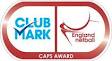 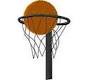 CHARNWOOD SAPPHIRES NETBALL CLUB – JUNIOR NETBALL TOURNAMENTSUNDAY 17TH JUNE 2012	REGISTRATION & TEAM MANAGERS MEETING 9.30amFIRST GAME 10.00amSOAR VALLEY COLLEGE, GLENEAGLES AVENUE, LEICESTER, LE4 7GYWe are delighted to be able to invite your netball club to join us for the first ever Charnwood Sapphires Netball Club junior tournament. We are a long established netball club with over 150 playing members of all ages. The tournament will be held at Soar Valley College in Leicester. The College has 5 outdoor courts, changing facilities and ample parking. We will also be having plenty of opportunities to buy food and drink including a BBQ [weather dependent] and a tombola stallThe cost for entering a team in the tournament is £35.00 plus a £20.00 deposit refundable on the day. Clubs are welcome to enter one or more teams in each of the age categories although the final number of teams that we accommodate from each club will depend on the overall number of responses. We will be able to confirm this for you after the 6th April. There will be a maximum of 12 players for each team squad entered into the tournament. All players will need to be affiliated with England Netball.Every team entered will be expected to provide their own first aider and a qualified umpire.We are expecting a strong level of interest in this tournament so will be dealing with entries on a “first come, first served” basis. If you are interested in entering a team[s] in the tournament please complete the enclosed entry form and return it to the address at the bottom of the form. If you have any questions or would like any further information please contact:Patrick OakmanCharnwood Sapphires Netball Club8 New Zealand LaneQueniboroughLEICSLE7 3FTTel. No. 0116 269 2713		patrick@patrick-oakman.co.uk ENTRY FORMCHARNWOOD SAPPHIRES NETBALL CLUB – JUNIOR NETBALL TOURNAMENTSUNDAY 17TH JUNE 2012	REGISTRATION & TEAM MANAGERS MEETING 9.30amFIRST GAME 10.00amSOAR VALLEY COLLEGE, GLENEAGLES AVENUE, LEICESTER, LE4 7GYName of Club_______________________________________________________________________________Contact Name_______________________________________________________________________________Club Address__________________________________________________________________________________________________________________________________________________________________________Contact Telephone Number [including mobile] ____________________________________________________Contact e mail______________________________________________________________________________Which age category do you want to enter a team[s] for:Under 14			Number of U14 teams you wish to enter	and/orUnder 16			Number of U16 teams you wish to enterPlease return this form with 2 cheques: the first for the entry fee of £35.00 and the second cheque for a deposit for £20.00 which will be returned to you on your arrival at the tournament. These cheques to be made payable to Charnwood Sapphires Annual Netball Tournament and returned to us by Friday 6th April 2012 to:Patrick OakmanCharnwood Sapphires Netball Club8 New Zealand LaneQueniboroughLEICSLE7 3FTTel. No. 0116 269 2713		patrick@patrick-oakman.co.uk 